QUAKER DAYSORCHARD PARK NY15th ANNUAL TASTE OF ORCHARD PARK: WEDNESDAY, JULY 24, 2019  5:30pm – 9:30pmWest Quaker (Route 20A) to North Buffalo Street (NOCO)The Orchard Park Chamber proudly presents the 15th Annual Taste of Orchard Park. Call the Chamber with any questions – 662-3366Get the full menu here:https://everythingop.com/taste/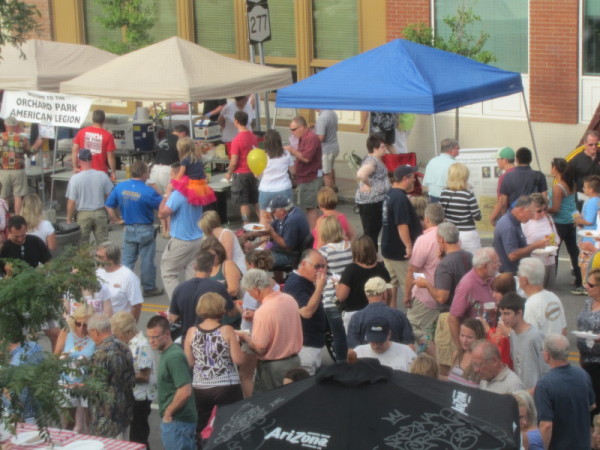 